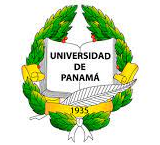 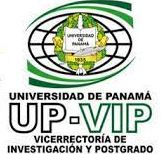 Plan de Trabajo para Grupo de InvestigaciónInstrucciones:Este documento representa una propuesta preliminar, que podrá ser modificada posteriormente y que deberá ser aprobada por el Decanato de la Facultad, en su formato final.Favor rellenar los acápites que apliquen y añadir espacios adicionales en donde sea necesario. Aspiramos a que cada Grupo se Involucre, en forma realista pero emprendedora, en la mayor cantidad de actividades que sean posibles. En donde no haya algo que reportar, dejar el espacio vacío.Ante cualquier duda, referir la pregunta al Facilitador.Entregar a más tardar el ____ de ____ del 2022. Generalidades2. Plan de AcciónCalendario de Ejecución Recursos necesariosFirma del Coordinador responsable: Fecha de entrega (o envío):Nombre del Grupo de Investigación:Acrónimo:Nombre del Coordinador:Teléfono del Coordinador:Email del Coordinador:Resumen ejecutivo del Grupo (objetivos, metas):Posibles proyectos de Investigación para la Convocatoria Universitaria para Fondos de Investigación1)2)3)Posibles proyectos de Investigación para la Convocatoria de SENACYT para apoyo a proyectos de I+D1)2)3)Posibles proyectos de Investigación para otras Convocatorias (FAO, CYTED, CGIAR, TWAS, etc.).  1)2)3)Generación de productos y servicios derivados de la Investigación MetasLibros y capítulos de librosPatentes, marcas, bienes y/o servicios sujetos a registro (prototipos, modelos de utilidad, esquemas, planos, métodos, ostenciones vegetales, mejoramientos genéticos animales, etc.).Investigación contratada por tercerosActividades divulgativas y de extensiónOtrosmPreparación y/o actualización de perfiles en Bases de datos sobre investigadoresPosibles fechas para jornada de trabajo en este temaResearchgateGoogle ScholarORCIDActividades formativas:Fecha y número de participantes1) Seminario de preparación de Proyectos de Investigación2) Seminario sobre Preparación de Literatura Científica3) Otros seminarios, cursos, entrenamientos locales, etc.3) Intercambios (pasantías, visitas al o del extranjero, becas, etc.). Observaciones:Actividad \ Mes123456789101112RequerimientosDetalleFinancierosTécnico materiales e InfraestructuraRecursos HumanosAdministrativos